印度尼西亚输华食用水生动物注册登记企业名单NOAPPROVAL NUMBEREXPORTERSADDRESSCITY/COUNTRYSTATE/PROVINCECOMMODITIES11-CHN-001CV. MITRA BUANA ABADIDesa T. Nibung, Pr. Darma Asri No. 3-B, Kec. Batang Kuis, Kab. Deli SerdangDeli SerdangNorth Sumatera• Epinephelus sp.21-CHN-002PT. BIBIT UNGGULJl. Raya Bayan, Dusun Montong   Pal, Desa Rempek, Kec. Gangga, Kab. Lombok Utara-NTB, 83353LombokWest NusaTenggara• Litopenaeus vannamei31-CHN-003CV. LIMA MUTIARAINDOMALJL. Bhayangkara No. 58 RT 65, Kota TarakanTarakanNorthKalimantan• Triakis semifasciatus,• Ginglymostoma ciratum,• Carcharhinus melanopterus,• Orectolobus ornatus,• Carcharhinus melanopterus,•Rhinobatostypus•Djedensis rhynchobatus• Aetobatus narinari,• Cromileptes altivelis,•Monopterus albus,• Oxyeleotris marmorata,•Pomacentridae sp,• Tripneustesgratila,• Congridae,•Himantura uarnak,•Rhina ancylostoma,•Neglecta rhinoptera,•Ephinephelus sp,•Anguila anguila,•Marinus petromyzon.41-CHN-004PT. MERDEKA SARANA USAHAJl. Laksamana Malahayat i, Rt. 01, Rw. 02PangkalpinangBangkaBelitung•Litopenaeus vannamei51-CHN-005CV. LIMA MUTIARAINDOMALJalan Perancis 19, Pergudangan    Mutiara Kosambi 1, Blok C7, No.3, Dadap, Tangerang . IndonesiaTangerangBanten• Shark• Lobster• Grouper• Sea worms• Anguilasp• Scarus sp.• Oxyeleotris marmorata• Lion Fish• Potamotrygon sp• Monopterus albus• Echinoidea61-CHN-006GLOBAL RESOURCESTRADER CORPORATIONDusun Batu Agung, DesaGerokgak, Kab upaten Buleleng, Bali 81155BulelengBali. live grouper (Epinephelus sp., Epinephelus fuscoguttatus,Cromileptes alt ivelis)71-CHN-007UD. RISKI SAMUDRA JAYAJl. Tad ulako Kec Kilongan Desa Unjulan Kab. BanggaiBanggaiCentralSulawesi.Plectropomus leopardus,.Plectropomus areolatus,.Cromileptes altivelis.Panulirus homarus.Panulirus versicolor.Panulirus ornatus.Panulirus longipes,.Cephalopholis sonnerati.Lysiosquilina maculata.Scyla serata.81-CHN-008UD. ROYAL PEUSANGAN BAHARIJl. Medan B.aceh No 61-62 Matang Sagoe Peusangan BireunBireunAceh.Epinephelus sp..91-CHN-009CV. DEWATA LAUTBr Dinas Tri Samerta, Ds.Penyabangan, Kec. Grekgak, Kab upaten Buleleng, BaliBulelengBali.Epinephelus sp..101-CHN-010CV. MULTI BENIHJl. Menak No. 6 DesaPenyabangan, KecamatanGerokgak, Kab upaten BulelengBulelengBali.Epinephelus sp..Epinephelus fuscogutatus111-CHN-011PT. WIJAYA MAKMURSAMUDERAJl. Perkutut III No. 25 D RT   002/RW 006 Negiasari, Kota TangerangTangerangBanten. Fish meal121-CHN-012UMAR TAMIN(UNIT B) Dusun 3 Desa Regemuk Kec.Pantai Labu Deli Serdang ,Sumatera UtaraDeli SerdangNorth Sumatera.Scyla serata,.Anadara granosa,.Paphia spp..Solen spp...Babilonia spirata..Faunus sp..Natica trigina.Flu ta alba.131-CHN-013CV MITRA NELAYAN ABADIJL Tanjung Pasir RT 020Mamburungan Tarakan TimurTarakanNorthKalimantan.Scyla serata141-CHN-014UD. MINA MAROJln. Raya Mandala Muli No.388, RT. 037, RW.001, Rimba Jaya,  MeraukeMeraukePapua.Scyla serata151-CHN-015PT. MARINE LESTARI PRIMABr. Dinas Banyupoh, Ds.Banyupoh, Kec. Gerokgak, Kab. BulelengBulelengBali.Epinephelus fuscogutatus, .Epinephelus sp...Chromileptis altivelis161-CHN-016UD. DANIEL JAYA TARAKANJl. Pasar Beringin Rt. 05 Rw. 01 Selumit Pantai Tarakan Tengah Kalimantan Utara Kota TarakanTarakanNorthKalimantan.Scyla serata171-CHN-017UD. PUTRI DESYHative Besar , Jl. Dr. J. Leimena RT 008 RW 02 - Kota AmbonAmbonMaluku.Scyla serata.Panulirus cygnus. Panulirus versicolor.Panulirus ornatus.Panulirus homarus181-CHN-018UD. SUMBER KERAPUSEJATIJl Raya , KM Pasir Putih 171, Desa Pasir Putih, Kec. Bungatan, Kab.     Sit ubondoSit ubondoEast Java.Ephinephelus sp..Ephinephelus sp..Chromileptis altivelis,.Epinephelus fuscogutatus.191-CHN-019RYANDusun Bulu Tanae Griya Batas Kota Blok D5 No.15MakasarSouth Sulawesi.Scyla serata201-CHN-020CV.MUSI  JAYABD.Madan, Desa Musi, Kecamatan Gerokgak  Kab upaten BulelengBaliBulelengBali.Epinephelus sp..Cromileptes altivelis,.Epinephelus fuscogutatus, .Leopardusplectropomus,   .Lates calcarifer.Chanos chanos211-CHN-021CV. AQUADESTRANSWORLDJl.Cikunir Raya Rt.002/03 Cikunir - Bekasi, Ruang BBekasiWest Java.Procambarus clarki.Cambarelus puer.Caridina sp..Neocaridina sp..Cyphotilapia frontosa,.Steoglossumbichi rhosum, .Datniodes microlepis,.Sceropagesjardini,.Chromobotia macracanthus, .Paracheirodon innesi.Apteronotus albifrons,.Puntius denisoni,.Hypostomusplecostomus221-CHN-022PT. SION ANUGRAHSEGARABR. DINAS KAYUPUTIH, DS. SANGGALANGIT, KEC.GEROKGAK, KAB. BULELENGBulelengBali. live fry grouper fish(Epinephelus sp.)live fry grouper fish(Cromileptes alt ivelis)live fry grouper fish(Epinephelus fuscoguttatus)live fry grouper fish(Plectropomus leopard us)231-CHN-023CV. TALLASA MARINEJl. Barukang Utara, Kel. Cambaya, Kec. Ujung Tanah, Kota Makassar, Prop. Sulawesi SelatanMakassarSouth Sulawesi. live grouper (Plectropomusleopard us)live lobster (Panulirusversicolor)241-CHN-024KOPERASI PRODUSEN NELAYAN KALTARAKoperasi Prod usen NelayanKaltarajl. Jembatan Bongkok Rt. 032 Kelurahan Karang AnyarPantai Kecamatan Tarakan Barat Kota Tarakan Kalimantan UtaraTarakanNorthKalimantan.Scyla serata251-CHN-025CV. ALFA RIZQIDusun Bulu Tanae Griya Batas Kota Blok D5 No.15MakassarSouth Sulawesi.Scyla serata261-CHN-026CV. CAHAYA MANDIRILingkas Ujung RT 18 Kel. Gunung LingkasTarakanNorthKalimantan.Scyla serata271-CHN-027UD. AR-RAZZAAQJl. Jembatan Bongkok Rt 25. Kel. Karang Anyar PantaiTarakanNorthKalimantan.Scyla serata281-CHN-028UD. CAKKE BONE MANDIRIJl. Gajah Mada Rt 32 Kel Kr. Anyar PantaiMakassarSouth Sulawesi.Scyla serata291-CHN-029H. RUSLANJalan Kh Agus Salim Rt.08 No 24  Kel Selumit Kec Tarakan Tengah  Kota Tarakan Provinsi Kalimantan TengahTarakanSouth EastKalimantan.Scyla serata301-CHN-030CV. JASA LAUTJl. Kapten Muslim Komp. Millenium Plaza No. 11/ 12 B LK IV Kel.DwikoraMedanNorth Sumatera.Babylonia spirata.Natica trigina.Venerupis philippinarum.Anadara granosa.Solen spp..Mytilus edulis.Scyla serata.Squila mantis.Panulirus cygnus.Panulirus homarus.Panulirus ornatus.Panulirus versicolor.Donaxscortum.Pholadidae monothyraorientalisHemifusustuba.Atrina pectinata.Asaphis violascens311-CHN-031PT INTI MULIA CAHAYAJL. PELABUHAN PAOTEREMakassarSouth Sulawesi.Epinephelus Coioides.Panulirus versicolor.Scyla serata321-CHN-032UD. Kalimantan KALTARAJalan Cendawan, Beringin IV, No. 79, Kelurahan Selumit PantaiTarakanNorthKalimantan.Scyla serata.Bivalvia sp.Anadara granosa331-CHN-033CV. TRIA ASTERIA TIRTA BUANAJL. TGH Mutawali, Dusun Ekas,     Desa Ekas Buana, Kec. Jerowaru, Kab. Lombok Timur- NTBLombok TimurWest NusaTenggara• Panulirus ornatus• Panulirus versicolor• Panulirus homarus• Scyla spp.• Pinctada Maxima• Plectropomus leopardus• Epinephelus fuscogutatus• Epinephelus Lanceolatus• Thenus orientalis• Luanus campechanus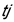 341-CHN-034GOLDEN SEAJalan Gajah Mada RT.015,Kelurahan Karang Rejo,Kecamatan Tarakan Tengah, Kota TarakanTarakanNorthKalimantan.Scyla serata351-CHN-035JUMAIDIJl. Hasanuddin RT.011 Kelurahan Nunukan Utara Kab. NunukanNunukanNorthKalimantan.Scyla serata361-CHN-036PT. QL HASIL LAUTJl. Raya Deand les Km 81.25 Desa Sedayulawas, KecamatanBrondong, Kab upaten Lamongan,Jawa TimurLamonganEast Java. Brevoortia tyrannus (Fish Meal)371-CHN-037UD.DANIEL JAYA TARAKANJl. Pasar Beringin Rt. 05 Rw. 01 Selumit Pantai Tarakan TengahTarakanNorthKalimantan.Scyla serata381-CHN-038PT. INDOKOM SAMUDRA PERSADAJL.IR.SUTAMI KM.12.5SUKANEGARA , TANJUNGBINTANG, LAMPUNG SELATAN, LAMPUNG-INDONESIA  TELP :   (62-721) 350837 FAX :(62-721)350839LampungSelatanLampung. Litopenaeus vannamei391-CHN-039PT. CENTRAL PERTIWIBAHARIKAMPUNG ADIWARNA, KEC.GEDUNG MENENG, KAB.TULANG BAWANG, LAMPUNG, INDONESIA - IndonesiaTulangBawangLampung.Litopenaeus vannamei401-CHN-040PT. MALASINA JAYA WALETDusun Duran RT 23 RW 07Buncitan Sedati, Kab. Sidoarjo Jawa TimurSidoarjoEast Java. live crab. live demersal fish. live eel. live lobster. live shellfish411-CHN-041CV. BAHARI MAKMURKomplek Pergudangan Meko Abad i I Blok A- 1C, Desa Wed i,Kecamatan Gedangan, Kab upaten Sidoarjo, Jawa TimurSidoarjoEast Java. live crab. live demersal fish. live eel. live lobster. live shellfish. live shrimp421-CHN-042UD. KARYA BAHARIJln. Arau No. 88 Blok. A - 1Padang. Kota Padang Propinsi Sumatera BaratPadangWest Sumatera.Panulirus ornatus.Scyla serata. Thenus orientalis.Panulirus homarus.Panulirus longipes.Panulirus versicolor.Panulirus polyphagus431-CHN-043PT. AGRO MINA DEWATAJl. By Pass Ngurah Rai Gg.Tanjung Sari No. 6, Tuban, Kuta, Bad ung, Bali - IndonesiaBad ungBali. live crab. live crayfish. live eel. live lobster. live moa. live shellfish. live shrimp. live squillamantis. live demersal fish (Grouper, Baramundi, Pomfret). live crab. live crayfish. live eel. live lobster. live moa. live shellfish. live shrimp. live squillamantis. live demersal fish (Grouper, Baramundi, Pomfret)441-CHN-044CV. ALAM CIPTASAMUDERAJl. Perancis Pergudangan Kosambi Permai Blok II30, Desa Jatimulya,   Kec. Kosambi, Kab. Tangerang,Banten - IndonesiaTangerangBanten. live ricefield eellive crablive lobster. live nylon shell.live snail. live squillamantis. live ricefield eellive crablive lobster. live nylon shell.live snail. live squillamantis451-CHN-045CV. ALAM LAUTPergudangan Bandara Mas Blok M No. 20 Selapajang Jaya, Neglasari, Tangerang, Banten - IndonesiaTangerangBanten. live crablive sand gobyfreshwater crayfish. live grouper. live lobster. live nylon shellslipper lobsterlive snail. live squillamantislivelive461-CHN-046CV. ANEKA SATWASULAWESIJl. Melat i I No. 68 Blok A,Rt.002/002, Kelurahan Tanah   Tinggi, Kecamatan Tangerang,Kota Tangerang, Banten-IndonesiaTangerangBanten. live crab. live crab471-CHN-047PD. ANUGERAH ALAMJl. Jala IV No. 32 Lk. III, Kel.Rengas Pulau, Kec. MedanMarelan, Medan, North Sumatera - IndonesiaMedanNorth Sulawesi. live crab. live snail. live crab. live snail481-CHN-048PT. ARAFURA MARINECULTUREDesa Ujir, Pulau Wasir, Kab.Kepulauan Aru, Maluku - IndonesiaKepulauan AruMaluku. live demersal fish (Emperor, Grouper, Snapper). live demersal fish (Emperor, Grouper, Snapper)491-CHN-049CV. AYBIJl. T. Samidan Lr. UsmanMuhammad, Kel. Lamglumpang, Kec. Ulee Kareng, Kota Banda    Aceh, Aceh - IndonesiaBanda AcehAceh. live crab. live lobster. live crab. live lobster501-CHN-050CV. BAHARI MAKMURKompleks Pergudangan MekoA bad i I, Blok A-1 C, Desa Wed i,Kecamatan Gedangan, Kab upaten Sidoarjo, East Java - IndonesiaSidoarjoEast Java. live crab. live demersal fish (Grouper). live eel. live lobster. live shellfish. live shrimp511-CHN-051CV. BALI FOULTRYJl. Melat i I no 68, Blok B,RT.002/002, Kel. Tanah Tinggi,    Kec.Tangerang, Kota Tangerang, Banten - IndonesiaTangerangSpecial Region of Jakarta. live turtle and Turtoises Product521-CHN-052CV. BINTAN JAYAKp. Kemboja No.72 RT 01 RW 11, Kec. Tanjungpinang Barat, KotaTanjungpinang, Riau Archipelago - IndonesiaTanjungpinangRiau Islands. live crab. live shellfish. live snail531-CHN-053CV. BINTANG MUJUR ABADIKelurahan Urongo, Lingkungan V, Kecamatan Tondano Selatan,Kab upaten Minahasa, NorthSulawesi - IndonesiaMinahasaNorth Sulawesi. live lobster. live sand goby541-CHN-054CV. BUMI PERTIWIPergudangan Bandara Mas Blok M No. 21 Kel. Selapajang Jaya, Kec.   Neglasari, Kota Tangerang, Banten - IndonesiaTangerangBanten. live crab. live grouper. live lobster. live nylon shell. live snail. live squillamantis. live eel. live fresh water fish (Tilapia, Catfish, Goramy, Pangasius,  Sand Goby)551-CHN-055CV. CHEERA KINGSEAFOODJl. Labersa RT. 005 RW. 001 Kel. Simpang Tiga, Kec. Bukit Raya,    Kota Pekanbaru, Riau - IndonesiaPekanbaruRiau. live shellfish561-CHN-056CV. CHEERA KINGSEAFOODJl. Serbaguna Gg Kelapa, DesaHelvetia, Kel. Tanjung Gusta, Kec. Sunggal, Kota Medan, NorthSumatera - IndonesiaMedanNorth Sumatera. live lobster. live shellfish. live snail. live squillamantis571-CHN-057PT. CORONA PRAJITNABalai Benih Ikan Kalideres, Jl.Warung Gantung, Kp. Kojan, Kel. Kalideres, Kec. Kalideres, West    Jakarta - IndonesiaKalideresSpecial Region of Jakarta. live eel581-CHN-058UD. DAHLIA GROUPJl. Pelabuhan Lama No. 3,Kampung Turingan, Desa Labuhan Lombok, Kec. Pringgabaya, Kab.    Lombok Timur, West NusaTenggara - IndonesiaLombok TimurWest NusaTenggara. live crab. live lobster. live shellfish591-CHN-059CV. DC JAYAJl. Melat i I No.68 Blok D,RT.002/002, Kelurahan Tanah  Tinggi, Kecamatan Tangerang,Kota Tangerang, Banten-IndonesiaTangerangSpecial Region of Jakarta. live and Fresh Demersal Fish(Grouper, Snapper)live and Fresh Eel, live and     Fresh Soft Shell Turtle, live and Fresh Turtle601-CHN-060CV. DHARMA JAYA LAUTJl. Yos Sudarso Dusun Gubuk Bali, Desa Jembatan Gantung, Kec.Lembar, Kab. Lombok Barat, West Nusa Tenggara - IndonesiaLombok BaratWest NusaTenggaralive lobster611-CHN-061CV. DUS INTERNATIONAL TRADINGJl. POH Gading No. 100 X, Taman Jimbaran, Jimbaran, Kuta Selatan, Bali - IndonesiaKuta SelatanBalilive crab, live grouper, live lobster621-CHN-062PT. FAUNA INDONESIAJl. Nilam II Gg. 5 RT. 003 RW. 010 Kel. Jatiraden Kec. Jat isampurna,  Bekasi, West Java - IndonesiaBekasiWest Javalive crab, live lobster631-CHN-063PT. FOSS CAHAYA BINTANG LAUTKp. Gaga Rawa Kompeni Rt.001/008, Kel. Benda, Kec. Benda, Kota Tangerang, Banten -IndonesiaTangerangBantenlive crab, live grouper , livelobster, live shell, live snail, live squillamantis641-CHN-064UD. HALIM JAYAJl. Raya Deli Tua - Patumbak KM.   18.5, Jalan Lantasan Baru No. 1,     Desa Cinta Damai, Kec. Patumbak, Kab. Deli Serdang, North Sumatera - IndonesiaDeli SerdangNorth Sumateralive crab, live crayfish, live moa, live shellfish, live turtle andTurtoises651-CHN-065PT. HIDUP SAMUDERA JAYAWilayah Jaga IX, Desa Maumb i, Kec. Kalawat, Kab. MinahasaUtara, North Sulawesi - IndonesiaMinahasaUtaraNorth Sulawesilive crab, live demersal fish (Grouper), live lobster661-CHN-066CV. HOKKY SEAFOODJl. Perintis Kemerdekaan Ruko 237 No. 17 - 18 Makassar, SouthSulawesi - IndonesiaMakassarSouth Sulawesilive crab671-CHN-067PT. HOLI MINA JAYAJl. Raya Semarang - Tuban KM. 138, Ds. Sendang Mulyo, Kec.    Sluke, Kab. Rembang, Central    Java -IndonesiaRembangCentral Javalive crab681-CHN-068PT. INDO JAYA MARINAJl. Pasar Ikan Lr. 22.A, Makassar, South Sulawesi - IndonesiaMakassarSouth Sulawesilive demersal fish (Grouper), live eel, live lobster, live molusca691-CHN-069CV. INDO OCEANKp. Kojan RT. 007/006 Kel.Kalideres, Kec.Kalideres, West Jakarta - IndonesiaKalideresSpecial Region of Jakartalive grouper701-CHN-070PT. INDONESIAMARICULTURE INDUSTRIESPulau Murai Batu, Desa Keban, Kecamatan Moro, Kab upaten    Karimun, Riau Archipelago -IndonesiaKarimunRiau Islandslive demersal fish (Barramundi)711-CHN-071CV. JASA LAUTRuko Martina No. 6, Jl. Pasir Putih, Kel. Pandau Jaya, Kec. Siak Hulu,  Kab upaten Kampar, Riau -IndonesiaKamparRiaulive shellfish, live snail721-CHN-072CV. JAYA LAUT SUMATERADusun III Desa Regemuk, Kec.   Pantai Labu, Kab. Deli Serdang, North Sumatera - IndonesiaDeli SerdangNorth Sumateralive crab, live eel, live shellfish, live shrimp, live snail731-CHN-073UD. JUANDA AQUATICJl. Puri No. 24/2 - DD, Kel.Kotamatsum - III, Kec. MedanKota, North Sumatera - IndonesiaMedanNorth Sumateralive freshwater fish (Marble goby fish, Empurau fish).741-CHN-074KAMIL, PERORANGANJl. Jend ral Sud irman RT. 09Kelurahan Tungkal IV Kota,Kecamatan Tungkal Ilir, Kab upaten Tanjung Jabung Barat, Jambi -IndonesiaTanjungJabung BaratJambilive snail751-CHN-075KOPERASI KSU MUTIARA BUNDA PESISIRJl. Sukajadi Gg. Mesjid RT. 004RW. 004 Kep. Raja Bejamu,Kec.Sinaboi, Kab. Rokan Hilir, Riau - IndonesiaRokan HilirRiaulive shellfish761-CHN-076CV. KUIS MORAJl. Ladang Bambu Dusun IX Desa Dalu Sepuluh Tanjung Morawa,     Kab upaten Deli Serdang, North     Sumatera - IndonesiaDeli SerdangNorth Sumateralive turtle and Turtoises771-CHN-077PT. LESTARI PRIMATAMAJl. Mahardika No. 11 Mumbul, Nusa Dua, Bali - IndonesiaNusa DuaBalilive grouper, live shrimp manthis781-CHN-078CV. LOBSTER ORIGINPARADISEJl. Raya Sengkerang, Desa Ganti, Praya Timur, Lombok Tengah83581 West Nusa Tenggara - IndonesiaLombokTengahWest NusaTenggaralive shellfish791-CHN-079PT. MAKMUR BERJAYA INDO CHINAJl. Raya Perancis, KompleksPergudangan 75, Blok K No. 4, Kel. Benda, Kec. Benda, Kota   Tangerang, Banten - IndonesiaKotaTangerangBantenlive lobster801-CHN-080PT. MALASINA JAYA WALETDusun Duran RT 23 RW 07Buncitan, Sedat i, Kab. Sidoarjo, East Java - IndonesiaSidoarjoEast Javalive crab, live demersal fish(Grouper), live eel, live lobster, live shellfish811-CHN-081CV. MAROS TIMUR JAYAJl. Poros Makassar - Maros Dusun Bulu Tanae Desa Ma`rumpa Kec.   Marusu, Kab. Maros, SouthSulawesi - IndonesiaMarosSouth Sulawesilive crab821-CHN-082UD. MENARA MASJl. Sukamara RT.01 RW. II No.48 Kel. Landasan Ulin Utara, Kec.Liang Anggang, Banjarbaru, South Kalimantan - IndonesiaBanjarbaruSouthKalimantanlive turtle831-CHN-083PT. MINA JAYA WYSIAJl. Pergudangan Bandara Mas Blok T 11, Kel. Kedaung Wetan, Kec.Neglasari, Kota Tangerang, Banten - IndonesiaTangerangBantenlive ricefield eel, livesquillamantis, live lobster, livenylon shell, live red swam crayfis, live crab.841-CHN-084CV. MIRANTIGriya Batas Kota Blok D 27 No. 10 Kab upaten Maros, South Sulawesi - IndonesiaMarosSouth Sulawesilive crab851-CHN-085CV. MUARA LAUTKompleks Pergudangan Mutiara   Kosambi I, Blok A-5, No.11, Desa Kosambi Timur, Kec. Kosambi,     Kab. Tangerang, Banten -IndonesiaTangerangBantenlive crab, live freshwater Lobster, live lobster,              livesquillamantis861-CHN-086CV. MUTIARA SHUNYIJl. Marsekal Suryadharma,Pergudangan Bandara Mas Blok D  No. 21, Kel. Selapajang Jaya, Kec.  Neglasari, Kota Tangerang, Banten - IndonesiaTangerangBantenlive ricefield eel871-CHN-087PT. NAGA LAUT BERSINARUnit Pengepakan Ikan No. 15A-16, Kel. Pluit, Kec. Penjaringan, DKI    Jakarta - IndonesiaPenjaringanSpecial Region of Jakartalive crab, live lobster, live shrimp881-CHN-088PT. NAGAMA SAMUDRAJl. Tukad Punggawa No. 238X,Lingkungan Br. Ponjok, Kelurahan Serangan, Denpasar, Bali -IndonesiaDenpasarBalilive grouper891-CHN-089UD. NAGATA TUNAJalan Cot Aron 2 No. 2 DusunTuan Dipakeh, Desa Punge Blang Cut, Kecamatan Jaya Baru, Kota   Banda Aceh, Nangroe AcehDarussalam - IndonesiaBanda AcehAcehlive lobster, live crab901-CHN-090CV. NUSANTARA BERSERIJl. Perancis No. 68, Pergudangan  Bandara Benda Permai Blok A No. 10-11, Tangerang, Banten -IndonesiaTangerangBantenlive crab,live eel,live ricefield eel, grouper ,lobster,shell,squillamantis.live livelive nylon live911-CHN-091PT. PRIMA MUTIARAPERSADAJl. Kamal Raya No. 15 RT.003/002, Kelurahan Tegal Alur Kecamatan    Kalideres, Kota AdministrasiJakarta Barat, Jakarta - IndonesiaJakarta BaratSpecial Region of Jakartalive eel, live ricefield eellive eel, live ricefield eel921-CHN-092PT. PULAU MAS BAHARIJl. Diponegoro Gang UlamKencana No. 48 B Pesanggaran, Kel. Pedungan, Kec. Denpasar    Selatan, Kota Denpasar, Bali -     IndonesiaDenpasarBalilive grouperlive grouper931-CHN-093UD. PULAU MASJl. Diponegoro Gang UlamKencana No. 48 B Pesanggaran Denpasar, Bali - IndonesiaDenpasarBalilive grouperlive grouper941-CHN-094UD. PULAU MASJl. Ida Bagus Mantra Br. Manyar Desa Sukawat i KecamatanSukawati Gianyar, Bali - IndonesiaGianyarBalilive lobsterlive lobster951-CHN-095PT. PUTRI MANALUBERSAUDARAJL. Sei Brantas No.81 Kel. Babura Sunggal, Kec. Medan Sunggal,Kota Medan, North Sumatera - IndonesiaMedanSumatera Utaralive crab, live freshwater shrimp, live molusca, live snaillive crab, live freshwater shrimp, live molusca, live snail961-CHN-096RAHMATANG,PERORANGANJl. Tepi Laut, Desa Tanah Merah, Kec. Tanah Merah, Kab. Indragiri Hilir, Riau - IndonesiaIndragiri HilirRiaulive shellfish, live snaillive shellfish, live snail971-CHN-097PT. RAJAWALI LAUT TIMURJl. Dr. J Leimena, Desa Tawiri RT  004 RW 007, Kec. Teluk Ambon,   Kota Ambon, Maluku  – IndonesiaAmbonMalukulive crab, live Crustacea, live demersal fish (Grouper)live crab, live Crustacea, live demersal fish (Grouper)981-CHN-098CV. S GLOBAL RESOURCESJl. Komplex Pasar Niaga Modern Blok 2 No. 9, Kel. Daya,Kec.Biringkanaya Kota Makassar, South Sulawesi - IndonesiaMakassarSulawesiSelatanlive crablive crab991-CHN-099PT. SAMUDRA BELATI JAYAJl. Kamal Raya No. 8 B RT 006RW 002, Kalideres, West Jakarta, Jakarta - IndonesiaWest JakartaDKI Jakartalive crab, live lobster, live sand goby, live shellfish, livesquillamantislive crab, live lobster, live sand goby, live shellfish, livesquillamantis1001-CHN- 100CV. SARANA MAJUBERSAMAJl. Perjuangan Dusun III, No. 476 Ds. Helvetia Kec. Labuhan Deli,   Deli Serdang, North Sumatera -   Indonesia.Deli SerdangNorth Sumateralive crab, live shell1011-CHN- 101CV. SEA HARVESTPergudangan Bandara Benda Permai Blok E No.20 Jl. Raya Perancis No. 688 BendaTangerang, Banten - IndonesiaTangerangBantenlive lobster, live squillamantis1021-CHN- 102CV. SEMBILAN PUTRA JAYAJl. Sultan Abdullah Raya No. 43A, Kelurahan Tallo, Kec. Tallo, Kota  Makassar, South Sulawesi -IndonesiaMakassarSouth Sulawesilive crab1031-CHN- 103PT. SINAR TIRTA ABADIKompleks Pergudangan Mutiara   Kosambi 2 Blok A 11/27, Banten - IndonesiaTangerangBantenlive squillamantis, live lobster, live nylon shell1041-CHN- 104UD. SISCAJl. Tukad Yeh Aya No. 38,Denpasar, Bali - IndonesiaDenpasarBalilive lobster1051-CHN- 105PT. SUMBER JAYA MAKMUR KELAUTANKampung Bagan, Kel. TanjungPiayu, Kec. Sungai Bed uk, Batam, Riau, Archipelago - IndonesiaBatamRiau Islandslive crab, live demersal fish (Grouper), live lobster1061-CHN- 106CV. SYLVA PATRIA LESTARIGg. Empang, Kp. Hambulu RT01/06 Ds. Pondok Udik, Kec.Kemang, Kab. Bogor, West Java - IndonesiaBogorWest Javalive turtle and live softshell turtle1071-CHN- 107CV. TIGA AJl. Gubernur Soebardjo LingkarSelatan Pergudangan Bizpark Blok B1 No. 15 Rt. 001 Kayu Bawang,    Gambut, Kab. Banjar, SouthKalimantan - IndonesiaBanjarSouthKalimantanlive crab, live eel1081-CHN- 108CV. TIGA AJl. Rekreasi No. 11 Manggar Baru, Balikpapan, East Kalimantan -IndonesiaBalikpapanKalimantanTimurLive lobster (Panulirus ornatus Panulirus versicolor, Panulirus homarus)Live eel(Monopterus albus)Live grouper (Epinephelusfuscoguttatus, Epinepheluslanceolatus, Cromileptes altivelis, Plectropomus  leopardus)Live snail(Babylonia spirata)Live blood clams (Anadara granosa) Live mantis shrimp(Squila mantis)  Live mussels  (Polymesoda erosa)1091-CHN- 109CV. TIRTA CAKRA DEWATAJl. By Pass Ngurah Rai, Gang Arta Segara No. 1A, Desa Sidakarya,Kec. Denpasar Selatan, Kota Denpasar, Bali - IndonesiaDenpasarBalilive crab, live squillamantis, live lobster, live demersal fish(Grouper)1101-CHN- 110CV. UFDR BAHARI JAYAJl. Karang Permai 8, Muara Karang Blok C9 Selatan No. 12, JakartaUtara, DKI Jakarta - IndonesiaDKI JakartaSpecial Region of Jakartalive lobster, live squillamantis, live mussel1111-CHN- 111PT. UNITY SAMUDRAINDONESIAJl. Mahardika No 26, Kel. Benoa, Kec. Kuta Selatan, Kab. Bad ung, Bali - IndonesiaBad ungBalilive crab, live grouper, livelobster, live shellfish, live snail, live squillamantis1121-CHN- 112PD. USAHA KITAJl. Melat i I No. 68 Blok E,RT002/002, Kelurahan Tanah   Tinggi, Kecamatan Tangerang,Kota Tangerang, Banten-IndonesiaTangerangBantenlive turtle and live softshell turtle1131-CHN- 113PD. VERY SUGIAYANTOJl. Melat i I No. 68 Blok C,RT002/002, Kelurahan Tanah   Tinggi, Kecamatan Tangerang,Kota Tangerang, Banten-IndonesiaTangerangBantenlive turtle and live softshell turtle1141-CHN- 114CV. WIDARA SUKSESJl. Husein Sastranegara RT. 05/06 No. 63 Kel. Jurumud i, Kec. Benda, Kota Tangerang, Banten -IndonesiaTangerangSpecial Region of Jakartalive crab, live squillamantis, live grouper, live lobster1151-CHN- 115PT. WILMAX BRILIANPERKASAJalan Marsekal Surya DharmaPergudangan Bandara Mas Blok A9 No. 8, Kel. Selapajang Jaya,Kec. Neglasari, Tangerang, Banten - IndonesiaTangerangSpecial Region of Jakartalive grouper, live squillamantis1161-CHN- 116PT. YU SHEN FISHERYINDONESIAJl. Pemelisan No. 168 Suwung Batan Kendal, Denpasar, Bali - IndonesiaDenpasarBalilive clam, live crab, live eel, live lobster1171-CHN- 117CV. ANEKA SATWASULAWESIJl. Dayo Dara Perum CPI 3 Blok E No. 01. RT. 008/008 Kel, TaliseValangguni Kec. Mantikulore Kota PaluPaluCentralSulawesiBirgus latro1181-CHN- 118PT. WAJOK INTILESTARIJl. Raya Kuala Dua KM. 14 Desa Kuala Dua, Kec. Sui Raya, Kab. Kubu Raya Kalimantan Barat -    INDONESIAPontianakWestKalimantanlive crab, live squillamantis, live grouper, live lobster, live snail,  live clam, live Oxyeleotris, live   eel, live mollusca, live thenus1191-CHN- 119CV. CHEERA KINGSEAFOODJalan Serbaguna Gg Kelapa -Desa Helvetia Kelurahan Tanjung Gusta  KecamatanSunggal Kab upaten Deli Serdang , Sumatera UtaraDeli SerdangNorth Sumatera. Squila mantis. live lobster. live Scylla. live Port unus. live snail. live mollusca. live grouper. live lobster1201-CHN- 120UD. GROUPER MARINEMedan                                      ,MedanNorth Sumateralive grouper1211-CHN- 121UD. SINAR PURNAMAJL. Flamboyan Raya No.. 66, Lingk VIII, desa Tanjung Selamat, Kec.    Medan TuntunganMedanNorth Sumateralive grouper1221-CHN- 122UD. ADI UTAMAJl. Asrama, Komplek Perumahan Bumi Asri Blok C No. 140 Kec.Medan Helvetia,Medan- Sumatera UtaraMedanNorth Sumateralive grouper1231-CHN- 123CV. KING OF MILK FISHJl. Desa Raja KecamatanBendahara Kab upaten AcehTamiang Telp : +6282363337330 E-mail : Must ikaa211@gmail.comAcehAceh.Epinephelus fuscogutatus.Perna Spp.Kerang Batik.Anguila Sp.Scyla serata.Squila mantis.Babylonia.Paphia1241-CHN- 124PT. ENERGI PULAU SUJAJln. Line Pipa Desa Paloh Punti Dusun A Kec. Muara Satu Kota LhokseumaweAcehAceh. Scyla serata. Panulirus versicolor. Epinephelus fuscogutatus1251-CHN- 125PT. KALIMANTAN FISHERYJl. TJ. Berkat No 3, Teluk Tiram, Kec. Banjarmasin Barat, KotaBanjarmasin, Klaimantan Selatan 70113BanjarmasinSouthKalimantan. Pink shrimp1261-CHN- 126CV. SAFWA BAHARIJl. Sabutung Paotere, Kawasan Pelabuhan Paotere MakassarMakasarSouth Sulawesilive grouperlive lobster1271-CHN- 127CV. KARYA SEJAHTERAJl. Galangan kapal,lrg.permand ian, kota MakassarMakasarSouth Sulawesilive grouper1281-CHN- 128CV. MITRA BAHARI JAYAJl. Barukang Utara, No. 16Cambaya, Ujung Tanah, MakassarMakasarSouth Sulawesilive grouper1291-CHN- 129PT. INTI MULIA CAHAYAJl. Pelabuhan Paotere, kotaMakassarMakasarSouth Sulawesilive grouperlive lobsterlive crab1301-CHN- 130CV. BUDU JAYAMakassar Sulawesi-selatan      ,MakasarSouth Sulawesilive grouperlive lobster1311-CHN- 131CV. AQUAMARINDOPRATAMAJl. Syarif Al Qadri No. 49MakasarSouth Sulawesilive grouperlive lobster1321-CHN- 132CV. YHUGA ABADI JAYAJl. Barukang Utara Lr. 15MakasarSouth Sulawesilive grouperSquilla sp.1331-CHN- 133CV. FISHKAL BERKAH ILAHIJalan Galangan Kapal RT 011, RW 005 No. 16, Kel. Bodoa, Kec. Tallo, Makassar Sulawesi-selatanMakasarSouth Sulawesilive grouper1341-CHN- 134CV. SEMPURNAJalan Barukang Utara Lr. 15 No. 16, Makassar Sulawesi-selatanMakasarSouth Sulawesilive grouper1351-CHN- 135CV. MARINE JAYAJl. Sabutung 1 No. 7 Pelelangan    Ikan Paotere, Makassar, Sulawesi SelatanMakasarSouth Sulawesilive grouperlive lobster1361-CHN- 136CV. SINAR BULANJl. Poros Maros-Makassar km.22,  Dusun Onkoe, Desa Tellu Poccoe, Kec.Marusu, Kab.   MarosMarosSouth Sulawesilive crab1371-CHN- 137CV. MUTIARA BANTAENGDusun,Gallea, DesaBiangkeke,Kec Pa'jukukang, Kab BantaengBantaengSouth Sulawesilive grouperlive lobster1381-CHN- 138CV. MAKASSAR BAHARI LESTARIJl. Galangan Kapal RT 02 RW 05, MakassarMakasarSouth Sulawesilive grouper1391-CHN-142CV. AZZAM TIMURJl. Taman Sudiang Indah No. F 134, Kel. Pai, Kec.
Biringkanaya, Kotamadya MakassarMakassarSouth SulawesiLive Crab1401-CHN-144CV. RESKI ABADIJl. Galangan Kapal  Permandian I dan II, Kelurahan Kalukubodoa, Kecamatan Tallo, Kota MakassarMakassarSouth Sulawesi1. Live Lobster
2. Live Grouper1411-CHN-145CV. MINA MAKMUR SENTOSABanjar Dinas Tukad Pule, Desa Sanggalangit, Kecamatan Gerokgak, Kabupaten Buleleng, BaliBulelengBali1421-CHN-147CV. ZANAMA INDONESIAJl. Berua 2, Perumahan Griya Gemilang, Blok C, Nomor 4, Daya, Makassar MakassarSouth SulawesiLive Crab1431-CHN-149PT. CAHAYA LAUTAN NUSANTARATaman Surya 5 Ruko Palm Paradise Blok A Nomor 16 (Sebelum Pasar Laris) Kel. Pegadungan, Kec. Kalideres, Kota Adm. Jakarta Barat, Prov. DKI JakartaWest JakartaSpecial Capital Region of Jakarta1. Live Lobster
2. Live Grouper
3. Live Shrimp1441-CHN-151PT. HOKKY JAYA LESTARIJl. Persatuan No.35 RT.004 Kelurahan Manggar Baru, Kecamatan Balikpapan Timur, Kota BalikpapanBalikpapanEast KalimantanLive Crab1451-CHN-155CV. HOKY LAUTJl. Baronang No 20 Rt 21 Manggar Baru BalikpapanBalikpapanEast KalimantanLive Crab1461-CHN-156CV. KAISAR MULTI BISNISJl. Persatuan No.34 D, RT.015 Kelurahan Manggar Baru, Kecamatan Balikpapan Timur, Kota BalikpapanBalikpapanEast KalimantanLive Crab1471-CHN-159CV. HARAPAN BAHAGIAJl. Persatuan No 30 RT 15 Kelurahan Manggara Baru Kec. Balikpapan Timur Kota BalikpapanBalikpapanEast KalimantanLive Crab1481-CHN-162CV. WAN QIANDuta Bandara Permai Blok ZU 5 No.1, Kel.Jati
Mulya Kec.Kosambi, Kab.Tangerang Prov.
BantenTangerangBanten1. Live Snail
2. Live Crab
3. Live Lobster
4. Live Mantis Shrimp
5. Live Clam1491-CHN-164CV. IKANDI LAUT INDONESIAJl. Perancis Blok B.3 No. 1, Kel. Benda, Kec. Benda, Kota Tangerang, Provinsi BantenTangerangBanten1. Live Lobster
2. Live Grouper
3. Live Mantis Shrimp
4. Live Snail 
5. Live Clam
6. Live Marble Goby
7. Live Crab
8. Live Crayfish
9. Live Eel1501-CHN-166CV SEA QUEEN BALIKPAPANJl. 21 Januari No 49 Rt 047 Kelurahan Baru Tengah, Kecamatan Balikpapan Barat, Kota BalikpapanBalikpapanEast KalimantanLive Grouper1511-CHN-167PT. MEGA RIAU AQUATIKJl. Pemuda Ujung No. 168 Tirtasiak, Payung Sekaki Kota Pekanbaru - RiauPekanbaruRiau1. Live Snail
2. Live Clam
3. Live Mantis Shrimp
4. Live Marble Goby
5. Live Hoven's Carp
6. Live Snakehead Fish
7. Live Eel1521-CHN-169PT. LAUTAN PERMATA BORNEOJl. Mayjend Sutoyo No. 49 RT.44, Kel.Klandasan Ilir, Kec.Balikpapan Kota, Kota BalikpapanBalikpapanEast KalimantanLive Crab1531-CHN-170PT. INDO BAHARI LESTARIPERGUDANGAN KOSAMBI MEGAH JALAN RAYA PRANCIS BLOK A14 KOSAMBI TIMUR, KOSAMBI, KAB. TANGERANG BANTENTangerangBanten1. Live Lobster
2. Live Grouper 
3. Live Squilamantis 
4. Live Slipper Lobster 1541-CHN-174UD. MARO ABADIJl. Ampera 3, Kelurahan Maro, Kec. Merauke, Kab.Merauke, Propinsi PapuaMeraukePapuaLive Crab1551-CHN-175UD. ZADA JAYAJl. Husein Palela Kelurahan Muli, Kecamatan Merauke Kabupaten Merauke PapuaMeraukePapuaLive Crab1561-CHN-177UD. MERAUKE CRABJl. Menara LampuMeraukePapuaLive Crab1571-CHN-182PT. MAA ATAITA INDAHJl. Boulevard Kompleks Lili Blok F No. 14 Panakukkang Mas, Kel. Masale, Kec.
Panakukkang, Kota Makasar- Sulawesi SelatanMakassarSouth Sulawesi1. Live Lobster
2. Live Fin Fish1581-CHN-183CV. DSA BUANA KALIMANTANJl. Banjar No. 66 RT. 15 Kel. Manggar Baru Kec. Balikpapan Timur, Kota BalikpapanBalikpapanEast Kalimantan1. Live Crab
2. Live Snails1591-CHN-184CV. NUR ABADI BALIKPAPANJl. Mulawarman, RT.02 Kel. Lamaru, Kec. Balikpapan Timur, Kota BalikpapanBalikpapanEast KalimantanLive Crab1601-CHN-185PT. AISYAH MEMAKMURKAN NEGERIJl. Nuri 3 RT.025 Komplek Bukit Damai Santosa II Blok J-1 No.6-7, Kel.Sungai
Nangka, Kec.Balikpapan Selatan, Kota BalikpapanBalikpapanEast KalimantanLive Crab 1611-CHN-190CV. MULTISEJAHTERAPerumahan Griya Batas Kota Blok D5 No. 05, Kab. MarosMakassarSouth SulawesiLive Crab1621-CHN-191PT DAYANG LINTAS SAMUDRAKomplek Pergudangan Nusa Indah Blok A No 63 Kel. Jurumunda Kecamatan Benda, Tangerang Banten Indonesia TangerangBanten1. Live shellfish
2. Live lobster
3. Live Snails
4. Live Crab
5. Live Squillamantis1631-CHN-192CV BAHAR BERSAUDARAKomplek Pergudangan Kosambi Permai, Jalan Perancis No 1 Blok O No 14 Jatimulya Kecamatan Kosambi Kabupaten Tangerang Banten TangerangBantenLive lobster
Live crab
Live shrimp
Live shellfish